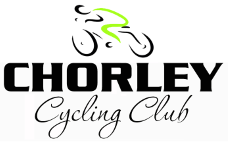 CHORLEY CYCLING CLUB - OPEN 10 MILES TIME TRIALSATURDAY, 22nd JULY, 2023, STARTING AT 18:01 HRSSTART SHEETPromoted for and on behalf of Cycling Time Trials under their rules and regulations.Promoter: Phil Waterhouse, 8 Marlborough Close, Buckshaw Village Chorley. PR7 7HA TEL: 07956028747 email: phil.waterhouse@gmail.com Timekeepers: Tracy Moore and Mike SmithEvent headquarters: Winmarleigh Village Hall, Broad Lane, Winmarleigh, Preston, PR3 0LAThe Hall will be open from 4.30pm. Riders must sign on here and collect their numbers. There will be a copy of the course risk assessment at the signing on point; all riders should make themselves aware of its contents. Please allow plenty of time to get from event headquarters to the start. The results will be displayed here too; please note that finish times will not be given by the finish timekeeper. Riders and supporters should not be in the vicinity of the  timekeepers and/or distract them. Parking on Cockerham Road is restricted to the south of the road and not within 100 yards of the traffic lights. There will be refreshments at the event HQ.Course L101: START approx. 700 yards north of the traffic lights on Garstang by-pass at a point in the cycle lane on the A6 which is directly opposite lamp-post No.423. Proceed north on the A6 to turn by encircling the traffic island at Hampson Green (4.87 miles). (Please take care at the roundabout as some traffic will be approaching having just come off the M6.) Retrace along the A6 through the starting point to FINISH at lamp-post No. 411 on the east side of the road 215 yards north of the traffic lights (10 miles).Regulations and instructions: The following Local Regulations have been approved by the National Committee in accordance with Regulation 38. Any breach may lead to disciplinary action being taken.CTT Regulation 14 Competitors machine – Front & Rear lights:No competitor shall be permitted to start either a Type A or Type B event unless such competitor has affixed to the rear of their machine a working rear red light, either flashing or constant, and to the front of their machine a working white light, flashing or constant that is illuminated and in a position that is clearly visible to other road users. ALL riders must wear a helmet.NO HELMET, NO FRONT AND REAR LIGHT = NO RIDECTT Regulation 17: Signing-on Sheet and Signing-Out Sheet:The Competitors in all types of events must make themselves aware of any special safety instructions for the event and sign the official Signing-on Sheet when collecting their number.In Type A events a competitor must return to the events HQ either during the event or within a reasonable time after the last rider has finished the even and must (i) return their number and (ii) sign the official Signing–Out Sheet ADDITION TO THE ABOVERiders must give their number at the finish and elsewhere on the course if requested.Riders must NOT STOP on the A6 after passing the timekeeper as this is a clearway. (The clearway is from the south end of Garstang by-pass to Hampson Green R.A.B.)Riders must NOT STAND in the road at the start or finish. (This constitutes obstruction and is a breach of Regulations).Riders must NOT ride with their heads down.Helmets:The CTT state that helmets are Mandatory for ALL riders.Prizes• Fastest male £50, 2nd £30, 3rd £20 • Fastest female £50, 2nd £30, 3rd £20 • Fastest male and female Espoir £20 • Fastest male and female Junior £10 • Fastest male and female V40, 50, 60, 70 and 80 £10 per age category• Event record bonus: If the course/ event record of 18:51 jointly held by James Gullen and Si Wilson is beaten there is a bonus of £100. Additionally, if the fastest female beats the current female event record of 22:15 held by Rebecca Rimmington there is a bonus of £100. In the event of two, or more, riders breaking the record and recording the same winning time the bonus will be shared equally.Please note that there will be one rider, one prize, except for the event record bonus. There is no prize presentation at the end of the event. Bank transfer is our preferred method of paying prize money to award winners, we will contact those due a prize shortly after the event.Thank you for supporting the event.The RidersGood luck to all riders.Local Reg No 2Motor vehicles must NOT be parked on grass verges on B5272 (Cockerham Road) west of the A6, or within 100 yards of the traffic lights. Thereafter, parking is only allowed on the SOUTH side of the road.Local Reg No 5For the duration of the event, competitors must not ride past the timekeepers, except when actually competingLocal Reg No 6Any competitor making a ‘U’ turn in the vicinity of the start or finish will be disqualified from the event.Local Reg No 9No parking on the A66 except in a designated lay-by.Local Reg No 10Course L101 – warming up on the course is not permitted during the duration of the event.Bib #Start TimeNameClubGenderCategory118:01GeorgeHodgkinsonChorley Cycling ClubMaleEspoir218:02IanSlaterPocomotion Road ClubMaleVeteran318:03JohnLeachRossendale RCMaleVeteran418:04RichardHowardLVC RacingMaleVeteran518:05JulianEgan-ShuttlerTeam Kirkley CyclesMaleSenior618:06HowardLeachVTTA North Lancs and Lakes GroupMaleVeteran718:07PaulShallickerCoveryourcar.co.uk RT - Fitted and Tailored Car CoversMaleVeteran818:08EwanMcGrathCog Set PapyrusMaleJuvenile918:09DaveIsherwood North Lancashire Road ClubMaleVeteran1018:10MarkParsonsTeam ASL-BoltonMaleVeteran1118:11SimonDiggins360cycling MaleVeteran1218:12RobertChestersLiverpool Phoenix CC (Aintree)MaleSenior1318:13Toby Diggins360cycling MaleJuvenile1418:14CharlotteBoothman360cycling FemaleVeteran1518:15JemilTokdemirTeam ASL-BoltonMaleSenior1618:16StephenWilkinsonVTTA North Lancs and Lakes GroupMaleVeteran1718:17Cara RawlinsonCleveleys Road ClubFemaleSenior1818:18SebHinesCheshire Maverick Cycle ClubMaleJuvenile1918:19AmyReganWarrington Triathlon ClubFemaleVeteran2018:20AlbieJonesNorth Cheshire ClarionMaleJuvenile2118:21DeborahMossSpringfield Financial Racing TeamFemaleVeteran2218:22ChristopherThomasBlackburn & District CTCMaleVeteran2318:23AyeshaVoseESV Manchester FemaleJuvenile2418:24BrianMooreThe Tricycle Association - North Western RegionMaleVeteran2518:25RobinGillespieBeacon WheelersMaleVeteran2618:26JohnBoltonChorley Cycling ClubMaleSenior2718:27GeorgeLeeson360cycling MaleJuvenile2818:28Olivia Smallshaw360cycling FemaleJuvenile2918:29StuartPhillipsonKendal Cycle ClubMaleVeteran3018:30PaulBraithwaitePendle Forest CCMaleVeteran3118:31RichardTysonRock to Roll CCMaleVeteran3218:32DerekSchofieldRossendale RCMaleVeteran3318:33ChrisRainfordVTTA North Lancs and Lakes GroupMaleVeteran3418:34SusanReganLyme Racing ClubFemaleVeteran3518:35DarrenHarveyPendle Forest CCMaleVeteran3618:36JamieRabbettESV Manchester MaleJuvenile3718:37DanielBoltonChorley Cycling ClubMaleVeteran3818:38DerekBlackWigan Whs CCMaleVeteran3918:39TomTylerChorley Cycling ClubMaleSenior4018:40JoeBeechPreston WhsMaleSenior4118:41LouisThomas-MessengerMacclesfield WheelersMaleSenior4218:42StuartWilliamsonChorley Cycling ClubMaleSenior4318:43SteBoltonHarry Middleton CCMaleSenior4418:44TedBirkbeckGiant-Kendal-Sidas.ukMaleJunior4518:45Caroline Scholes Chorley Cycling ClubFemaleVeteran4618:46MartinWelshPendle Forest CCMaleVeteran4718:47IanFairhurstChorley Cycling ClubMaleVeteran4818:48VickySharrockLancashire RCFemaleVeteran4918:49JanineKnightChorley Cycling ClubFemaleVeteran5018:50LukeJohnstonVelo Club CumbriaMaleSenior5118:51Davey Allanson 360cycling MaleJuvenile5218:52AmeliaHanleyChorley Cycling ClubFemaleSenior5318:53HarryBradshawIslington Cycling ClubMaleSenior5418:54AlanShuttleworthWeaver Valley CCMaleVeteran5518:55RussRichardsonZurbaran RacingMaleVeteran5618:56RichardDixonLakes Road ClubMaleVeteran5718:57RichardBelkKent Valley RCMaleVeteran5818:58Philip  RawlinsonCleveleys Road ClubMaleVeteran5918:59JoshWaltonChorley Cycling ClubMaleSenior6019:00ArchieFletcherInnovation Racing MaleJunior6119:01PeterGreenwoodClayton VeloMaleVeteran6219:02BethanyProleChorley Cycling ClubFemaleSenior6319:03DavidFoxWarrington Road Club/Horton Light EngineeringMaleVeteran6419:04AndyFoulkesChorley Cycling ClubMaleVeteran6519:05DavidWrightWarrington Road Club/Horton Light EngineeringMaleVeteran6619:06StuartCrawfordChorley Cycling ClubMaleVeteran6719:07LilyBrindleBrother Uk - Team OnFormFemaleJunior6819:08GraemePooleTri PrestonMaleVeteran6919:09FranWalkerChorley Cycling ClubFemaleVeteran7019:10JamesHollowayRibble CollectiveMaleSenior